Publicado en Madrid. el 30/07/2024 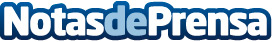 Fernando Lelo de Larrea y el poder de los datos y la cienciaFernando Lelo de Larrea desafía a adoptar una visión crítica pero optimista, basada en datos y en el reconocimiento del progreso alcanzado. Su llamado a la acción, fundamentado en la evidencia y el optimismo racional, ofrece una visión alentadora y realista del futuro. Lo anterior por medio del análisis del libro 'Not the End of the World' de Hanna RitchieDatos de contacto:Andrea TorresRetail and Energy News7869093123Nota de prensa publicada en: https://www.notasdeprensa.es/fernando-lelo-de-larrea-y-el-poder-de-los Categorias: Internacional Nacional Inteligencia Artificial y Robótica Literatura Sociedad Madrid Investigación Científica Emprendedores Innovación Tecnológica http://www.notasdeprensa.es